PERANCANGAN DAN REALISASI VIDEO PROFIL SEBAGAI MEDIA PROMOSI (STUDI KASUS) PROGRAM STUDI ADMINISTRASI BISNIS POLITEKNIK NEGERI SRIWIJAYA 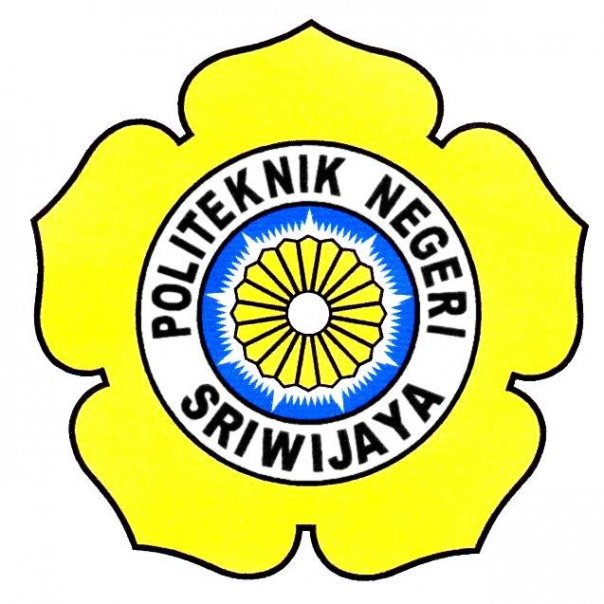 LAPORAN TUGAS AKHIRLaporan Tugas Akhir Ini Disusun Sebagai Salah Satu Persyaratan Untuk Menyelesaikan Pendidikan Diploma IV Pada Jurusan Teknik KomputerProgram Studi Teknologi Informatika Multimedia Digital Politeknik Negeri SriwijayaOLEH :UMMY GUSTI SALAMAH 0615 4072 2412POLITEKNIK NEGERI SRIWIJAYAPALEMBANG2017HALAMAN PENGESAHAN TUGAS AKHIRPERANCANGAN DAN REALISASI VIDEO PROFILSEBAGAI MEDIA PROMOSI (STUDI KASUS) PROGRAM STUDI ADMINISTRASI BISNIS POLITEKNIK NEGERI SRIWIJAYA 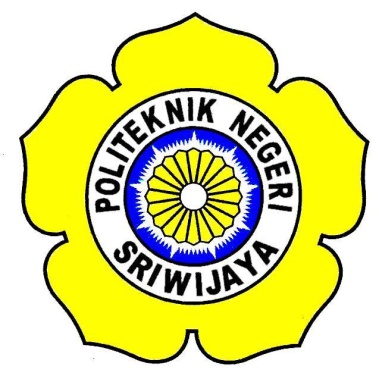 OLEH :UMMY GUSTI SALAMAH0615 4072 2412						Palembang,     Juli 2017       Pembimbing I			            Pembimbing IIAli Firdaus, S.Kom., M.Kom.			Alan Novi Tompunu, S.T., M.T.  NIP. 197010112001121001			 NIP. 197611082000031002Mengetahui, Ketua Jurusan Teknik KomputerIr. Ahmad Bahri Joni Malyan, M.Kom. NIP. 196007101991031001Motto dan Persembahan “Man Jadda Wa Jada” (barangsiapa yang bersungguh-sungguh, pasti akan berhasil).Bukan berapa umur yang kita capai. tapi apa yang telah kita capai pada umur tersebut.Don’t despair and never loose hope, Cause ALLAH is always by your side, InsyaAllah you’ll find your way (Maher Zain)					Kupersembahkan Kepada :Allah SWTMamah dan Papahku TercintaDosen Pembimbingku yang ku HormatiTIMD ProductionAlmamaterkuKATA PENGANTAR	Puji syukur penulis panjatkan kepada ALLAH SWT, karena berkat rahmat dan karunia-Nya sehingga penulis dapat menyelesaikan laporan Tugas Akhir ini dengan judul “Perancangan Video Profil Sebagai Media Promosi (Studi Kasus) Program Studi Administrasi Bisnis Politeknik Negeri Sriwijaya”. Shalawat serta salam selalu tercurah kepada junjungan kita Nabi Muhammad SAW beserta para pengikutnya hingga akhir zaman.	Penulis menyadari masih terdapat banyak kekurangan serta kesalahan dalam penyusunan laporan Tugas Akhir ini. Untuk itu penulis mengharapkan saran dan kritik dari berbagai pihak yang bersifat positif dan membangun untuk kesempurnaan isi laporan Tugas Akhir ini.	Dalam penyusunan laporan Tugas Akhir ini, penulis ingin mengucapkan terima kasih sebesar-besarnya kepada seluruh pihak yang telah memberikan dukungan serta bantuan selama penyusunan laporan Tugas Akhir ini. Oleh karena itu penulis ingin mengucapkan terimakasih yang setulusnya kepada :ALLAH SWT yang telah memberikan kesehatan, kesempatan, petunjuk serta karunia-Nya.Kedua orang tua yang telah memberikan dukungan baik secara moril maupun materil.Direktur Politeknik Negeri Sriwijaya, Bapak Dr. Ing. Ahmad Taqwa, M.T.Ketua Jurusan Teknik Komputer Politeknik Negeri Sriwijaya, Bapak Ir. Ahmad Bahri Joni Malyan, M.Kom.Sekretaris Jurusan Teknik Komputer Politeknik Negeri Sriwijaya, Bapak Slamet Widodo, S.Kom., M.Kom.Ketua Program Studi Teknologi Informatika Multimedia Digital Politeknik Negeri Sriwijaya, Bapak Ikhthison Mekonggah,S.T.,M.T.Dosen pembimbing I, Bapak Ali Firdaus, S.Kom., M.Kom.Dosen pembimbing II, Bapak Alan Novi Tompunu, S.T., M.T.Segenap Dosen serta Staf dan Karyawan Teknik Komputer Politeknik Negeri Sriwijaya. Teman-teman Alih Jenjang Teknologi Informatika Multimedia Digital/ TIMD Production yang telah memberikan bantuannya berupa motivasi, dukungan dan semangat.	Apabila dalam penyusunan dan pembuatan Tugas Akhir ini terdapat kekeliruan, penulis sampaikan permohonan maaf yang sebesar-besarnya. Semoga laporan Tugas Akhir ini dapat bermanfaat bagi penulis khususnya bagi pembaca. Akhir kata penulis ucapkan Terima Kasih. Palembang,       Juli 2017																  	                                PenulisABSTRAKPERANCANGAN DAN REALISASI VIDEO PROFIL SEBAGAI MEDIA PROMOSI (STUDI KASUS) PROGRAM STUDI ADMINISTRASI BISNIS POLITEKNIK NEGERI SRIWIJAYA Media promosi adalah salah satu komponen penting untuk menyampaikan informasi dalam bentuk promosi. Multimedia dapat dimanfaatkan dalam penyampaian informasi tersebut. Tugas Akhir ini membahas tentang perancangan dan realisasi video profil pada program studi Administrasi Bisnis yang berupa  gambar, teks, dan audio. Untuk mengimplementasikan video profil tersebut Penulis menggunakan software Adobe Photoshop CS6, Adobe After Effects CS6, Adobe Premiere CS6, dan Audacity yang berperan sebagai perangkat lunak yang digunakan untuk membangun sebuah video profil. Untuk animasi penulis menggunakan Adobe After Effects CS6 dan untuk audio menggunakan Audacity. Selanjutnya dari kedua software tersebut digabungkan menjadi video utuh dengan menggunakan software Adobe Premiere CS6. Pada video profil ini telah dilakukan sejumlah pengujian sehingga mendapatkan output yang diinginkan. Melalui video profil program studi Administrasi Bisnis ini masyarakat dapat dengan mudah memperoleh informasi mengenai program studi Administrasi Bisnis.Kata Kunci : Media Promosi, Multimedia, Video Profil.ABSTRACT
DESIGN AND REALIZATION OF VIDEO PROFILE AS A PROMOTIONAL MEDIA (CASE STUDY) ADMINISTRATION BUSINESS STUDY PROGRAM OF POLITEKNIK NEGERI SRIWIJAYAPromotional media is one of the important components to convey information in the form of promotion. Multimedia can be used for such information. This Final Project discusses about the design and realization of video profiles on Business Administration study program of images, text, and audio. To implement the profile of video, the author uses Adobe Photoshop CS6 software, Adobe After Effects CS6, Adobe Premiere CS6, and Audacity which acts as a software used to build a video profile. For animation the author uses Adobe After Effects CS6 and for audio using Audacity. Furthermore, both software is combined into a full video using Adobe Premiere CS6 software. In this video profile has done a number of tests so get the desired output. Through this Business Administration profile video course the public can easily obtain information on Business Administration study program.Keywords : Promotion Media, Multimedia, Video Profile.DAFTAR ISIHALAMAN JUDUL	iHALAMAN PENGESAHAN	iiMOTTO DAN PERSEMBAHAN	iiiKATA PENGANTAR	ivABSTRAK	viDAFTAR ISI	viiiDAFTAR GAMBAR	xDAFTAR TABEL	xiiBAB I.   PENDAHULUAN	1Latar Belakang	1Perumusan Masalah 	3Pembatasan Masalah	3Tujuan dan Manfaat	31.4.1  Tujuan	31.4.2  Manfaat	41.5 Metodologi Perancangan	41.5.1  Metode Analisis Data	4  		      1.5.1.1  Metode Pengumpulan Data	4      1.5.1.2  Jenis Data	51.6 Sistematika Penulisan	5BAB II.  TINJAUAN PUSTAKA	7Landasan Teori 	7Sistem Informasi 	8                       2.2.1  Sistem Informasi yang Baik	9    	           2.2.2  Komponen Sistem Informasi	9Konsep Dasar Multimedia	11Video Profil	12Media	12Promosi	12Studi Kasus	13Tahapan Produksi	13                        2.8.1  Pra Produksi (Pre Production)	14		2.8.2  Produksi	14		2.8.3  Pasca Produksi	15  2.9 	Pengujian Sistem	152.9.1  Sasaran-Sasaran Pengujian	16		2.9.2  Prinsip Pengujian	16  2.10 	Hardware yang Digunakan	162.10.1  Personal Computer (PC)	16		2.10.2  Kamera DSLR	172.10.3  Tripod	17		2.10.4  Microphone	172.10.5  Lighting	17BAB III.  PERANCANGAN	18Perancangan Video Profil	18Diagram Tahap Perancangan Video Profil	19		3.2.1 	Pra Produksi	19		3.2.2 	Produksi	23		3.2.3 	Pasca Produksi	24      3.3	Implementasi Perancangan Video Profil	25		3.3.1 	Perancangan pada Software Adobe Photoshop CS6	253.3.2 	Perancangan pada Software Adobe After Effects CS6	263.3.3 	Perancangan pada Software Adobe Premiere CS6	283.3. 4	Perancangan pada Software Audacity	33	  3.4	Perancangan Pengujian	383.4.1 	Perancangan Pengujian Video	383.4.2 	Perancangan Pengujian Audio	39BAB IV.  HASIL DAN PEMBAHASAN	40      4.1	Deskripsi Pengujian	40	  4.2	Hasil Pengujian	404.2.1 	Pengujian Video	404.2.2 	Pengujian Audio	41	  4.3	Tampilan Video Profil Administrasi Bisnis	41      4.4	Pembahasan	51BAB V.  KESIMPULAN DAN SARAN	53      5.1	Kesimpulan	53	  5.2	Saran	53DAFTAR PUSTAKALAMPIRANDAFTAR GAMBARGambar 3.1	Diagram Tahap Perancangan Video Profil	19Gambar 3.2	Storyboard Scene 1	23Gambar 3.3	Desain Logo 3D pada Adobe Photoshop CS6	26Gambar 3.4	Compositions Settings	26Gambar 3.5	Basic Animation 	27Gambar 3.6	Text Animation 	27Gambar 3.7	Sequence Settings 	28Gambar 3.8	Import File	29Gambar 3.9	Teknik Add Cut Point 	29Gambar 3.10	Teknik Speed/Duration 	30Gambar 3.11	Teknik Video Effects 	31Gambar 3.12	Teknik Video Transitions 	31Gambar 3.13	Export Video 	32Gambar 3.14	Export Settings	33Gambar 3.15	Proses Rendering 	33Gambar 3.16	Record Sound	33Gambar 3.17	Import Audio 	34Gambar 3.18	Pemotongan Suara	35Gambar 3.19	Seleksi Track 	35Gambar 3.20	Duplicate Track	36Gambar 3.21	Left Channel 	36Gambar 3.22	Right Channel 	37Gambar 3.23	Make Stereo Track 	37Gambar 3.24   Efek Fade In dan Fade Out 	38Gambar 4.1    Tampilan Animasi Opening	42Gambar 4.2    Tampilan Kota Palembang	42Gambar 4.3    Tampilan Animasi Bumi 	42Gambar 4.4   	Tampilan Gedung Politeknik Negeri Sriwijaya	43Gambar 4.5   	Tampilan Gerbang Masuk Politeknik Negeri Sriwijaya	43Gambar 4.6   	Tampilan Tulisan 3T	43Gambar 4.7   	Tampilan Animasi Logo Administrasi Bisnis	44Gambar 4.8 	Tampilan Gedung Administrasi Bisnis	44Gambar 4.9	Tampilan Visi dan Misi Administrasi Bisnis	44Gambar 4.10   	Tampilan Ketua Jurusan Administrasi Bisnis	45Gambar 4.11	Tampilan Sejarah Administrasi Bisnis	45Gambar 4.12	Tampilan Tenaga Pengajar Administrasi Bisnis	45Gambar 4.13  	Tampilan Akreditasi Administrasi Bisnis	46Gambar 4.14	Tampilan Prestasi Administrasi Bisnis	46Gambar 4.15	Tampilan Mahasiswa Berprestasi Administrasi Bisnis	46Gambar 4.16	Tampilan Ruang Kelas	47Gambar 4.17	Tampilan Galeri Investasi Bursa Efek Indonesia	47Gambar 4.18	Tampilan Ruang TAK (Tempat Assesment Kompetensi)	47Gambar 4.19	Tampilan Lab. Komputer	48Gambar 4.20	Tampilan Lab. Pengetikan Manual	48Gambar 4.21	Tampilan Lab. Simulasi Bisnis	48Gambar 4.22	Tampilan Perpustakaan	49Gambar 4.23	Tampilan Mushollah	49Gambar 4.24	Tampilan Lapangan Parkir	49Gambar 4.25	Tampilan Gubernur Mahasiswa	50Gambar 4.26	Tampilan Alumni Administrasi Bisnis	50Gambar 4.27	Tampilan Animasi Closing	50DAFTAR TABELTabel 3.1 Deskripsi Konsep/Ide	19Tabel 3.2 Outline Video Profil	21Tabel 4.1 Pengujian Video	40Tabel 4.2 Pengujian Audio	41